МИНИСТЕРСТВО ОБРАЗОВАНИЯ МОСКОВСКОЙ ОБЛАСТИГосударственное образовательное учреждение высшего образования Московской областиМОСКОВСКИЙ ГОСУДАРСТВЕННЫЙ ОБЛАСТНОЙ УНИВЕРСИТЕТ (МГОУ)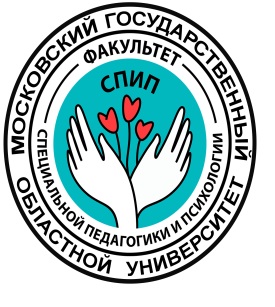 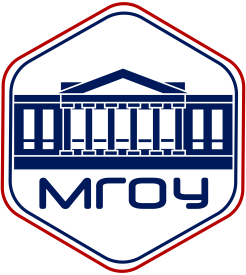 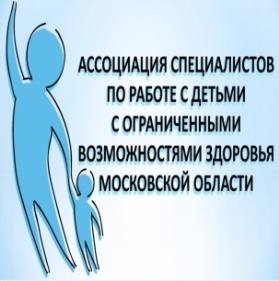 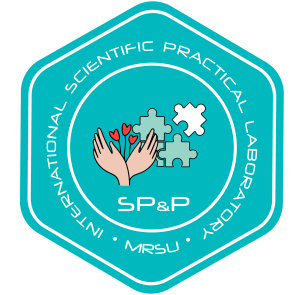 Уважаемые коллеги!Приглашаем на Международную научно-практическую конференцию: «Психолого-педагогическое сопровождение детей и подростков с ООП в условиях инклюзивного образования»Приглашаются преподаватели вузов, представители органов местного самоуправления муниципальных образований Московской области, осуществляющих управление в сфере образования, руководители образовательных организаций, дефектологи, логопеды, специальные психологи, студенты, представители общественных организаций и другие заинтересованные лица.  Научно-практическая конференция состоится  12 февраля 2020 года в 11:00 по адресу: Московская область, г. Мытищи, ул. Веры Волошиной, д. 24. Начало регистрации – 10 00. Организаторы конференции:Факультет специальной педагогики и психологии МГОУ, Ассоциация специалистов по работе с детьми с ОВЗ Московской области при поддержке Союза дефектологов.Участие в научно-практической конференции с международным участием подтверждается электронным сертификатом.Круглые столы «Психолого-педагогическое сопровождение лиц с ТМНР»Информация о модераторах: исполнительный директор Союза дефектологов России, член Экспертного совета по специальному образованию при Комитете ГД РФ по образованию и науке, главный советник при ректорате МГОУ Г.В. Крюков.Цель и задачи: формирование у слушателей компетенций, связанных со спецификой реализации психолого-педагогического сопровождения лиц с ТМНР. Аудитория №200 корпуса №5. Начало работы  в 14:00.2. «Современные подходы к реализации инклюзивного образования в России и за рубежом»Информация о модераторах: к.п.н., доцент Сазонова В.В., к.п.н., доц. Шохова О.В.Цель и задачи: формирование у слушателей научных компетенций, знаний о реализации инклюзивного обучения в России и за рубежом.Аудитория №116 корпуса №5. Начало работы  в 14:00. «Актуальные смыслы логопедической практики в современных образовательных условиях»Информация о модераторах: к.п.н., доцент Шилова Е.А.,к.п.н., доцент Леонова С.В.Цель и задачи: формирование у слушателей научных компетенций, знаний о реализации междисциплинарных связей в практике работы с детьми, имеющих проблемы речевого развитияАудитория №118 корпуса №5. Начало работы  в 14:00.4 . «Нейропсихофизиологические основы реабилитации детей с ООП»Информация о модераторах: д.м.н., профессор И.Е. ЛукьяноваЦель и задачи: сформировать у слушателей научные компетенции о использовании нейропсихологического метода в работе с детьми с ООП.Аудитория №120 корпуса №5. Начало работы  в 14:00.Международная научно-практическая Лаборатория по сопровождению детей с ОВЗ: «Сопровождение детей с ООП в условиях современной образовательной парадигмы»Информация о модераторах: декан факультета СПиП, д.п.н., профессор А.А. Дмитриев.Цель и задачи: итоги работы Лаборатории за 2019 год и перспективы работы на 2020 г.Аудитория №131 корпуса №5. Начало работы  в 14:00.Регистрацию можно пройти по ссылке: https://forms.yandex.ru/u/5e26f5b6cf3d3500ec0d3285/11:00-13:00Пленарное заседание (актовый зал)13:00-14:00Обед14:00-16:00Круглые столы 16:00-17:00Подведение итогов конференции